CAREER OBJECTIVE:To pursue a challenging career in a progressive environment of the ever competitive industries and put good use of my knowledge.EDUCATIONAL QUALIFICATION:Master of Business Administration (Human Resource), August 2014 Banasthali University India.Bachelor of Business Administration (Finance And Marketing), May2011.Preston University, Kohat - Pakistan.HSC Examination, May 2006.    Federal Board of Intermediate and Secondary Education Islamabad, FujairahSecondary school leaving certificate Examination, April 2004.Federal Board of Intermediate And Secondary Education Islamabad, FujairahWORK EXPERIENCE:AUDEX LL FZE, FUJEIRAH, UAE:     OCT 2011-OCT 2012PUBLIC RELATIONS OFFICERLiaison between all the government departments such as,Free Zone AuthorityFujairah MunicipalityAnd all the legal matters relative to project.Manage Accounts payable/receivables and expense control procedures including bank reconciliation.AUDEX LL FZE, FUJEIRAH, UAE:   OCT 2012-JULY 2013HR ADMINISTRATORHandling Human Resource functions such as:Recruitment, Selection, Induction.Handling Employee grievances and welfare.Updating Employees personal file.Responsible for expenditure and collection transactions related to HR and procurement.Maintaining and examining the Payment records of government agencies(municipality, FZE, labor office, immigration)Responsible to maintain/handle payments of vendors related to procurement.Preparation of all type of vouchers related to HR and procurement.Responsible for monitoring and managing petty cash.Maintaining invoice data of HR and procurement.Coordinate and maintain weekly attendances and annual vacation records.Skilled at interviewing, hiring training and evaluating employees on various vacancies arising in the company.Establish and maintain Human Resources related employee files, reflecting personal data salary increases, and deductions exercising a high level of confidentiality.Training and development.Labor laws &PRO related jobs.Handling the ISO files for the HR Dept.Administration works.PROFICIENCY IN COMPUTERS:Tally ERP 9MS-Office (Word, Excel, PowerPoint)Internet ConceptsBasic NetworkingSKILLS SUMMARY:InnovativeSelf-MotivatedCan Perform Well Under PressureStrong Communication skillsBelief in Achieving Team GoalsPERSONAL DETAILS:Date of birth: 10-01-1989Sex: Male Marital status: Unmarried						Nationality: Pakistani	Languages known: English, Urdu and Arabic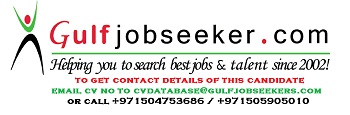 Gulfjobseeker.com CV No: 1479816